吉林大学体育学院导师信息姓  名裘鹏性  别男出生年月1979.05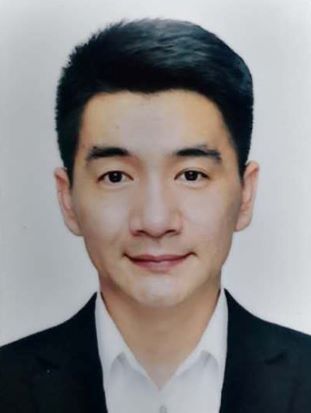 民  族朝鲜族政  治面  貌中共党员职   务职   称院长“匡亚明学者”英才教授学  历研究生研究生学  位教育学博士教育学博士研究方向体育教育训练学、体育文化体育教育训练学、体育文化体育教育训练学、体育文化体育教育训练学、体育文化体育教育训练学、体育文化体育教育训练学、体育文化发表论文及课题发表论文：
1.裘鹏 刘玉玺，新时代我国高校特色体育文化基因谱系构建探究，广州体育学院学报，2021.022.裘鹏 丁清淑，新时代中国特色高校体育文化与留学生人才培养互通性研究，北京体育大学学报，2019.053.裘鹏，“健身瑜伽”概念的缘起及内涵解析，北京体育大学学报，2016.104.裘鹏  马鸿韬，构建我国健身瑜伽社会体育指导员职业资格认证制度的思考，中国体育科技，2016.055.裘鹏，《全民健身条例》实施中的激励机制研究，体育文化导刊，2015.126.裘鹏，谈体育舞蹈在我国的发展趋势——以体育舞蹈类图书的出版状况为例，内蒙古民族大学学报(社会科学版)，2015.077.裘鹏，抗阻健身操对轻度原发性高血压患者血压的影响，中国老年学杂志，2015.068.裘鹏，学龄儿童体育参与行为与肥胖的相关性研究，中国妇幼保健2015.069.裘鹏 张志成，6周瑞士球运动干预对青年颈肩痛疗效研究，成都体育学院学报，2014.0910.裘鹏，瑜伽练习对缓解更年期女性更年期症状困扰的效果研究，中国妇幼保健，2014.0811.裘鹏，普拉提运动对非特异性下腰痛老年患者的干预效果，中国老年学杂志，2014.0512.裘鹏，人文教育观与大学体育课程改革，科教导刊(上旬刊)，2013.0813.裘鹏，体育舞蹈艺术表现力的文化解析，体育文化导刊，2013.0714.裘鹏 孙欣，网络体育新闻标题的“病态”特征及其影响和对策，内蒙古民族大学学报(社会科学版)，2013.0715.裘鹏 付甲，新时期我国网球职业化管理模式改革的思考，山东体育科技，2013.0616.裘鹏 王鹏，成就目标定向理论在排球普修课教学中的实验研究，内蒙古民族大学学报(自然科学版)，2013.0517.裘鹏 付甲，善治理论视角下国家体育公共服务的“多元治理”模式研究，沈阳体育学院学报，2013.0418.裘鹏 张春利，网球运动员竞赛心理的影响因素及心理训练方法初探，内蒙古民族大学学报(自然科学版)，2008.01主持课题：1.公共体育，2020年吉林省精品在线开放课程，2021.04，0万元；2.体医融合学科建设改革与发展研究，吉林大学新文科研究与改革实践项目，2021.04；3.吉林省体育事业高质量发展研究（2020B156），吉林省社会科学基金一般自选项目，2020.06-2021.12，2万元；4.吉林大学公共体育教学改革发展研究，2020年吉林省教育厅教学改革重点项目，2020.10-2022.10，0万元；5.高校公共体育课程思政育人研究（JJKH20201159SZ），吉林省教育厅“十三五”科学研究规划项目，2020.01-2020.12，1万元；6.吉林省高校人工智能与公共体育教育融合发展研究（2019JLSKZB109），吉林省“十三五”智库规划基金委托招标项目，2019.11-2020.04，3万元；7.吉林省高校体质弱势群体体育教育发展研究（GH19007），吉林省教育科学研究领导小组办公室“十三五”教育科学规划课题，2019.08-2021.06，0万元；8.吉林大学第三批本科“创新示范课程”建设项目，2021.01-2024.01，6万；9.吉林大学公共体育精品在线开放课程，2020.12；10.公共体育“课程思政”示范项目（SK202009），吉林大学课程思政“学科育人示范课程”项目，2020.01-2021.12，0.5万元；11.吉林大学公共体育教学改革发展研究（2019XZD002），吉林大学高水平“金课”建设与改革重点项目，2019.07-2021.07，1万元；12.新时代中国特色高校体育文化与留学生人才培养互通机制研究（2019ZZ010），吉林大学基本科研业务费项目，2019.06-2021.06，3万元；13.健身瑜伽社会体育指导员职业资格认证体系构建【2018（436）】，吉林大学横向项目，2018.07-2020.08，5万元；14.高校健美操课程，吉林大学在线课程建设项目，2018.05-至今；15.我国瑜伽社会体育指导员职业资格认证研究（2016QY054），吉林大学基本科研业务费项目，2016.06-2019.03，2万元；16.我国体育新闻侵权及责任规避研究，吉林大学横向项目，2013.06-2014.06，1万元。发表论文：
1.裘鹏 刘玉玺，新时代我国高校特色体育文化基因谱系构建探究，广州体育学院学报，2021.022.裘鹏 丁清淑，新时代中国特色高校体育文化与留学生人才培养互通性研究，北京体育大学学报，2019.053.裘鹏，“健身瑜伽”概念的缘起及内涵解析，北京体育大学学报，2016.104.裘鹏  马鸿韬，构建我国健身瑜伽社会体育指导员职业资格认证制度的思考，中国体育科技，2016.055.裘鹏，《全民健身条例》实施中的激励机制研究，体育文化导刊，2015.126.裘鹏，谈体育舞蹈在我国的发展趋势——以体育舞蹈类图书的出版状况为例，内蒙古民族大学学报(社会科学版)，2015.077.裘鹏，抗阻健身操对轻度原发性高血压患者血压的影响，中国老年学杂志，2015.068.裘鹏，学龄儿童体育参与行为与肥胖的相关性研究，中国妇幼保健2015.069.裘鹏 张志成，6周瑞士球运动干预对青年颈肩痛疗效研究，成都体育学院学报，2014.0910.裘鹏，瑜伽练习对缓解更年期女性更年期症状困扰的效果研究，中国妇幼保健，2014.0811.裘鹏，普拉提运动对非特异性下腰痛老年患者的干预效果，中国老年学杂志，2014.0512.裘鹏，人文教育观与大学体育课程改革，科教导刊(上旬刊)，2013.0813.裘鹏，体育舞蹈艺术表现力的文化解析，体育文化导刊，2013.0714.裘鹏 孙欣，网络体育新闻标题的“病态”特征及其影响和对策，内蒙古民族大学学报(社会科学版)，2013.0715.裘鹏 付甲，新时期我国网球职业化管理模式改革的思考，山东体育科技，2013.0616.裘鹏 王鹏，成就目标定向理论在排球普修课教学中的实验研究，内蒙古民族大学学报(自然科学版)，2013.0517.裘鹏 付甲，善治理论视角下国家体育公共服务的“多元治理”模式研究，沈阳体育学院学报，2013.0418.裘鹏 张春利，网球运动员竞赛心理的影响因素及心理训练方法初探，内蒙古民族大学学报(自然科学版)，2008.01主持课题：1.公共体育，2020年吉林省精品在线开放课程，2021.04，0万元；2.体医融合学科建设改革与发展研究，吉林大学新文科研究与改革实践项目，2021.04；3.吉林省体育事业高质量发展研究（2020B156），吉林省社会科学基金一般自选项目，2020.06-2021.12，2万元；4.吉林大学公共体育教学改革发展研究，2020年吉林省教育厅教学改革重点项目，2020.10-2022.10，0万元；5.高校公共体育课程思政育人研究（JJKH20201159SZ），吉林省教育厅“十三五”科学研究规划项目，2020.01-2020.12，1万元；6.吉林省高校人工智能与公共体育教育融合发展研究（2019JLSKZB109），吉林省“十三五”智库规划基金委托招标项目，2019.11-2020.04，3万元；7.吉林省高校体质弱势群体体育教育发展研究（GH19007），吉林省教育科学研究领导小组办公室“十三五”教育科学规划课题，2019.08-2021.06，0万元；8.吉林大学第三批本科“创新示范课程”建设项目，2021.01-2024.01，6万；9.吉林大学公共体育精品在线开放课程，2020.12；10.公共体育“课程思政”示范项目（SK202009），吉林大学课程思政“学科育人示范课程”项目，2020.01-2021.12，0.5万元；11.吉林大学公共体育教学改革发展研究（2019XZD002），吉林大学高水平“金课”建设与改革重点项目，2019.07-2021.07，1万元；12.新时代中国特色高校体育文化与留学生人才培养互通机制研究（2019ZZ010），吉林大学基本科研业务费项目，2019.06-2021.06，3万元；13.健身瑜伽社会体育指导员职业资格认证体系构建【2018（436）】，吉林大学横向项目，2018.07-2020.08，5万元；14.高校健美操课程，吉林大学在线课程建设项目，2018.05-至今；15.我国瑜伽社会体育指导员职业资格认证研究（2016QY054），吉林大学基本科研业务费项目，2016.06-2019.03，2万元；16.我国体育新闻侵权及责任规避研究，吉林大学横向项目，2013.06-2014.06，1万元。发表论文：
1.裘鹏 刘玉玺，新时代我国高校特色体育文化基因谱系构建探究，广州体育学院学报，2021.022.裘鹏 丁清淑，新时代中国特色高校体育文化与留学生人才培养互通性研究，北京体育大学学报，2019.053.裘鹏，“健身瑜伽”概念的缘起及内涵解析，北京体育大学学报，2016.104.裘鹏  马鸿韬，构建我国健身瑜伽社会体育指导员职业资格认证制度的思考，中国体育科技，2016.055.裘鹏，《全民健身条例》实施中的激励机制研究，体育文化导刊，2015.126.裘鹏，谈体育舞蹈在我国的发展趋势——以体育舞蹈类图书的出版状况为例，内蒙古民族大学学报(社会科学版)，2015.077.裘鹏，抗阻健身操对轻度原发性高血压患者血压的影响，中国老年学杂志，2015.068.裘鹏，学龄儿童体育参与行为与肥胖的相关性研究，中国妇幼保健2015.069.裘鹏 张志成，6周瑞士球运动干预对青年颈肩痛疗效研究，成都体育学院学报，2014.0910.裘鹏，瑜伽练习对缓解更年期女性更年期症状困扰的效果研究，中国妇幼保健，2014.0811.裘鹏，普拉提运动对非特异性下腰痛老年患者的干预效果，中国老年学杂志，2014.0512.裘鹏，人文教育观与大学体育课程改革，科教导刊(上旬刊)，2013.0813.裘鹏，体育舞蹈艺术表现力的文化解析，体育文化导刊，2013.0714.裘鹏 孙欣，网络体育新闻标题的“病态”特征及其影响和对策，内蒙古民族大学学报(社会科学版)，2013.0715.裘鹏 付甲，新时期我国网球职业化管理模式改革的思考，山东体育科技，2013.0616.裘鹏 王鹏，成就目标定向理论在排球普修课教学中的实验研究，内蒙古民族大学学报(自然科学版)，2013.0517.裘鹏 付甲，善治理论视角下国家体育公共服务的“多元治理”模式研究，沈阳体育学院学报，2013.0418.裘鹏 张春利，网球运动员竞赛心理的影响因素及心理训练方法初探，内蒙古民族大学学报(自然科学版)，2008.01主持课题：1.公共体育，2020年吉林省精品在线开放课程，2021.04，0万元；2.体医融合学科建设改革与发展研究，吉林大学新文科研究与改革实践项目，2021.04；3.吉林省体育事业高质量发展研究（2020B156），吉林省社会科学基金一般自选项目，2020.06-2021.12，2万元；4.吉林大学公共体育教学改革发展研究，2020年吉林省教育厅教学改革重点项目，2020.10-2022.10，0万元；5.高校公共体育课程思政育人研究（JJKH20201159SZ），吉林省教育厅“十三五”科学研究规划项目，2020.01-2020.12，1万元；6.吉林省高校人工智能与公共体育教育融合发展研究（2019JLSKZB109），吉林省“十三五”智库规划基金委托招标项目，2019.11-2020.04，3万元；7.吉林省高校体质弱势群体体育教育发展研究（GH19007），吉林省教育科学研究领导小组办公室“十三五”教育科学规划课题，2019.08-2021.06，0万元；8.吉林大学第三批本科“创新示范课程”建设项目，2021.01-2024.01，6万；9.吉林大学公共体育精品在线开放课程，2020.12；10.公共体育“课程思政”示范项目（SK202009），吉林大学课程思政“学科育人示范课程”项目，2020.01-2021.12，0.5万元；11.吉林大学公共体育教学改革发展研究（2019XZD002），吉林大学高水平“金课”建设与改革重点项目，2019.07-2021.07，1万元；12.新时代中国特色高校体育文化与留学生人才培养互通机制研究（2019ZZ010），吉林大学基本科研业务费项目，2019.06-2021.06，3万元；13.健身瑜伽社会体育指导员职业资格认证体系构建【2018（436）】，吉林大学横向项目，2018.07-2020.08，5万元；14.高校健美操课程，吉林大学在线课程建设项目，2018.05-至今；15.我国瑜伽社会体育指导员职业资格认证研究（2016QY054），吉林大学基本科研业务费项目，2016.06-2019.03，2万元；16.我国体育新闻侵权及责任规避研究，吉林大学横向项目，2013.06-2014.06，1万元。发表论文：
1.裘鹏 刘玉玺，新时代我国高校特色体育文化基因谱系构建探究，广州体育学院学报，2021.022.裘鹏 丁清淑，新时代中国特色高校体育文化与留学生人才培养互通性研究，北京体育大学学报，2019.053.裘鹏，“健身瑜伽”概念的缘起及内涵解析，北京体育大学学报，2016.104.裘鹏  马鸿韬，构建我国健身瑜伽社会体育指导员职业资格认证制度的思考，中国体育科技，2016.055.裘鹏，《全民健身条例》实施中的激励机制研究，体育文化导刊，2015.126.裘鹏，谈体育舞蹈在我国的发展趋势——以体育舞蹈类图书的出版状况为例，内蒙古民族大学学报(社会科学版)，2015.077.裘鹏，抗阻健身操对轻度原发性高血压患者血压的影响，中国老年学杂志，2015.068.裘鹏，学龄儿童体育参与行为与肥胖的相关性研究，中国妇幼保健2015.069.裘鹏 张志成，6周瑞士球运动干预对青年颈肩痛疗效研究，成都体育学院学报，2014.0910.裘鹏，瑜伽练习对缓解更年期女性更年期症状困扰的效果研究，中国妇幼保健，2014.0811.裘鹏，普拉提运动对非特异性下腰痛老年患者的干预效果，中国老年学杂志，2014.0512.裘鹏，人文教育观与大学体育课程改革，科教导刊(上旬刊)，2013.0813.裘鹏，体育舞蹈艺术表现力的文化解析，体育文化导刊，2013.0714.裘鹏 孙欣，网络体育新闻标题的“病态”特征及其影响和对策，内蒙古民族大学学报(社会科学版)，2013.0715.裘鹏 付甲，新时期我国网球职业化管理模式改革的思考，山东体育科技，2013.0616.裘鹏 王鹏，成就目标定向理论在排球普修课教学中的实验研究，内蒙古民族大学学报(自然科学版)，2013.0517.裘鹏 付甲，善治理论视角下国家体育公共服务的“多元治理”模式研究，沈阳体育学院学报，2013.0418.裘鹏 张春利，网球运动员竞赛心理的影响因素及心理训练方法初探，内蒙古民族大学学报(自然科学版)，2008.01主持课题：1.公共体育，2020年吉林省精品在线开放课程，2021.04，0万元；2.体医融合学科建设改革与发展研究，吉林大学新文科研究与改革实践项目，2021.04；3.吉林省体育事业高质量发展研究（2020B156），吉林省社会科学基金一般自选项目，2020.06-2021.12，2万元；4.吉林大学公共体育教学改革发展研究，2020年吉林省教育厅教学改革重点项目，2020.10-2022.10，0万元；5.高校公共体育课程思政育人研究（JJKH20201159SZ），吉林省教育厅“十三五”科学研究规划项目，2020.01-2020.12，1万元；6.吉林省高校人工智能与公共体育教育融合发展研究（2019JLSKZB109），吉林省“十三五”智库规划基金委托招标项目，2019.11-2020.04，3万元；7.吉林省高校体质弱势群体体育教育发展研究（GH19007），吉林省教育科学研究领导小组办公室“十三五”教育科学规划课题，2019.08-2021.06，0万元；8.吉林大学第三批本科“创新示范课程”建设项目，2021.01-2024.01，6万；9.吉林大学公共体育精品在线开放课程，2020.12；10.公共体育“课程思政”示范项目（SK202009），吉林大学课程思政“学科育人示范课程”项目，2020.01-2021.12，0.5万元；11.吉林大学公共体育教学改革发展研究（2019XZD002），吉林大学高水平“金课”建设与改革重点项目，2019.07-2021.07，1万元；12.新时代中国特色高校体育文化与留学生人才培养互通机制研究（2019ZZ010），吉林大学基本科研业务费项目，2019.06-2021.06，3万元；13.健身瑜伽社会体育指导员职业资格认证体系构建【2018（436）】，吉林大学横向项目，2018.07-2020.08，5万元；14.高校健美操课程，吉林大学在线课程建设项目，2018.05-至今；15.我国瑜伽社会体育指导员职业资格认证研究（2016QY054），吉林大学基本科研业务费项目，2016.06-2019.03，2万元；16.我国体育新闻侵权及责任规避研究，吉林大学横向项目，2013.06-2014.06，1万元。发表论文：
1.裘鹏 刘玉玺，新时代我国高校特色体育文化基因谱系构建探究，广州体育学院学报，2021.022.裘鹏 丁清淑，新时代中国特色高校体育文化与留学生人才培养互通性研究，北京体育大学学报，2019.053.裘鹏，“健身瑜伽”概念的缘起及内涵解析，北京体育大学学报，2016.104.裘鹏  马鸿韬，构建我国健身瑜伽社会体育指导员职业资格认证制度的思考，中国体育科技，2016.055.裘鹏，《全民健身条例》实施中的激励机制研究，体育文化导刊，2015.126.裘鹏，谈体育舞蹈在我国的发展趋势——以体育舞蹈类图书的出版状况为例，内蒙古民族大学学报(社会科学版)，2015.077.裘鹏，抗阻健身操对轻度原发性高血压患者血压的影响，中国老年学杂志，2015.068.裘鹏，学龄儿童体育参与行为与肥胖的相关性研究，中国妇幼保健2015.069.裘鹏 张志成，6周瑞士球运动干预对青年颈肩痛疗效研究，成都体育学院学报，2014.0910.裘鹏，瑜伽练习对缓解更年期女性更年期症状困扰的效果研究，中国妇幼保健，2014.0811.裘鹏，普拉提运动对非特异性下腰痛老年患者的干预效果，中国老年学杂志，2014.0512.裘鹏，人文教育观与大学体育课程改革，科教导刊(上旬刊)，2013.0813.裘鹏，体育舞蹈艺术表现力的文化解析，体育文化导刊，2013.0714.裘鹏 孙欣，网络体育新闻标题的“病态”特征及其影响和对策，内蒙古民族大学学报(社会科学版)，2013.0715.裘鹏 付甲，新时期我国网球职业化管理模式改革的思考，山东体育科技，2013.0616.裘鹏 王鹏，成就目标定向理论在排球普修课教学中的实验研究，内蒙古民族大学学报(自然科学版)，2013.0517.裘鹏 付甲，善治理论视角下国家体育公共服务的“多元治理”模式研究，沈阳体育学院学报，2013.0418.裘鹏 张春利，网球运动员竞赛心理的影响因素及心理训练方法初探，内蒙古民族大学学报(自然科学版)，2008.01主持课题：1.公共体育，2020年吉林省精品在线开放课程，2021.04，0万元；2.体医融合学科建设改革与发展研究，吉林大学新文科研究与改革实践项目，2021.04；3.吉林省体育事业高质量发展研究（2020B156），吉林省社会科学基金一般自选项目，2020.06-2021.12，2万元；4.吉林大学公共体育教学改革发展研究，2020年吉林省教育厅教学改革重点项目，2020.10-2022.10，0万元；5.高校公共体育课程思政育人研究（JJKH20201159SZ），吉林省教育厅“十三五”科学研究规划项目，2020.01-2020.12，1万元；6.吉林省高校人工智能与公共体育教育融合发展研究（2019JLSKZB109），吉林省“十三五”智库规划基金委托招标项目，2019.11-2020.04，3万元；7.吉林省高校体质弱势群体体育教育发展研究（GH19007），吉林省教育科学研究领导小组办公室“十三五”教育科学规划课题，2019.08-2021.06，0万元；8.吉林大学第三批本科“创新示范课程”建设项目，2021.01-2024.01，6万；9.吉林大学公共体育精品在线开放课程，2020.12；10.公共体育“课程思政”示范项目（SK202009），吉林大学课程思政“学科育人示范课程”项目，2020.01-2021.12，0.5万元；11.吉林大学公共体育教学改革发展研究（2019XZD002），吉林大学高水平“金课”建设与改革重点项目，2019.07-2021.07，1万元；12.新时代中国特色高校体育文化与留学生人才培养互通机制研究（2019ZZ010），吉林大学基本科研业务费项目，2019.06-2021.06，3万元；13.健身瑜伽社会体育指导员职业资格认证体系构建【2018（436）】，吉林大学横向项目，2018.07-2020.08，5万元；14.高校健美操课程，吉林大学在线课程建设项目，2018.05-至今；15.我国瑜伽社会体育指导员职业资格认证研究（2016QY054），吉林大学基本科研业务费项目，2016.06-2019.03，2万元；16.我国体育新闻侵权及责任规避研究，吉林大学横向项目，2013.06-2014.06，1万元。发表论文：
1.裘鹏 刘玉玺，新时代我国高校特色体育文化基因谱系构建探究，广州体育学院学报，2021.022.裘鹏 丁清淑，新时代中国特色高校体育文化与留学生人才培养互通性研究，北京体育大学学报，2019.053.裘鹏，“健身瑜伽”概念的缘起及内涵解析，北京体育大学学报，2016.104.裘鹏  马鸿韬，构建我国健身瑜伽社会体育指导员职业资格认证制度的思考，中国体育科技，2016.055.裘鹏，《全民健身条例》实施中的激励机制研究，体育文化导刊，2015.126.裘鹏，谈体育舞蹈在我国的发展趋势——以体育舞蹈类图书的出版状况为例，内蒙古民族大学学报(社会科学版)，2015.077.裘鹏，抗阻健身操对轻度原发性高血压患者血压的影响，中国老年学杂志，2015.068.裘鹏，学龄儿童体育参与行为与肥胖的相关性研究，中国妇幼保健2015.069.裘鹏 张志成，6周瑞士球运动干预对青年颈肩痛疗效研究，成都体育学院学报，2014.0910.裘鹏，瑜伽练习对缓解更年期女性更年期症状困扰的效果研究，中国妇幼保健，2014.0811.裘鹏，普拉提运动对非特异性下腰痛老年患者的干预效果，中国老年学杂志，2014.0512.裘鹏，人文教育观与大学体育课程改革，科教导刊(上旬刊)，2013.0813.裘鹏，体育舞蹈艺术表现力的文化解析，体育文化导刊，2013.0714.裘鹏 孙欣，网络体育新闻标题的“病态”特征及其影响和对策，内蒙古民族大学学报(社会科学版)，2013.0715.裘鹏 付甲，新时期我国网球职业化管理模式改革的思考，山东体育科技，2013.0616.裘鹏 王鹏，成就目标定向理论在排球普修课教学中的实验研究，内蒙古民族大学学报(自然科学版)，2013.0517.裘鹏 付甲，善治理论视角下国家体育公共服务的“多元治理”模式研究，沈阳体育学院学报，2013.0418.裘鹏 张春利，网球运动员竞赛心理的影响因素及心理训练方法初探，内蒙古民族大学学报(自然科学版)，2008.01主持课题：1.公共体育，2020年吉林省精品在线开放课程，2021.04，0万元；2.体医融合学科建设改革与发展研究，吉林大学新文科研究与改革实践项目，2021.04；3.吉林省体育事业高质量发展研究（2020B156），吉林省社会科学基金一般自选项目，2020.06-2021.12，2万元；4.吉林大学公共体育教学改革发展研究，2020年吉林省教育厅教学改革重点项目，2020.10-2022.10，0万元；5.高校公共体育课程思政育人研究（JJKH20201159SZ），吉林省教育厅“十三五”科学研究规划项目，2020.01-2020.12，1万元；6.吉林省高校人工智能与公共体育教育融合发展研究（2019JLSKZB109），吉林省“十三五”智库规划基金委托招标项目，2019.11-2020.04，3万元；7.吉林省高校体质弱势群体体育教育发展研究（GH19007），吉林省教育科学研究领导小组办公室“十三五”教育科学规划课题，2019.08-2021.06，0万元；8.吉林大学第三批本科“创新示范课程”建设项目，2021.01-2024.01，6万；9.吉林大学公共体育精品在线开放课程，2020.12；10.公共体育“课程思政”示范项目（SK202009），吉林大学课程思政“学科育人示范课程”项目，2020.01-2021.12，0.5万元；11.吉林大学公共体育教学改革发展研究（2019XZD002），吉林大学高水平“金课”建设与改革重点项目，2019.07-2021.07，1万元；12.新时代中国特色高校体育文化与留学生人才培养互通机制研究（2019ZZ010），吉林大学基本科研业务费项目，2019.06-2021.06，3万元；13.健身瑜伽社会体育指导员职业资格认证体系构建【2018（436）】，吉林大学横向项目，2018.07-2020.08，5万元；14.高校健美操课程，吉林大学在线课程建设项目，2018.05-至今；15.我国瑜伽社会体育指导员职业资格认证研究（2016QY054），吉林大学基本科研业务费项目，2016.06-2019.03，2万元；16.我国体育新闻侵权及责任规避研究，吉林大学横向项目，2013.06-2014.06，1万元。专著《我国健身瑜伽社会体育指导员职业资格认证制度构建》，2019.09，吉林大学出版社《我国健身瑜伽社会体育指导员职业资格认证制度构建》，2019.09，吉林大学出版社《我国健身瑜伽社会体育指导员职业资格认证制度构建》，2019.09，吉林大学出版社《我国健身瑜伽社会体育指导员职业资格认证制度构建》，2019.09，吉林大学出版社《我国健身瑜伽社会体育指导员职业资格认证制度构建》，2019.09，吉林大学出版社《我国健身瑜伽社会体育指导员职业资格认证制度构建》，2019.09，吉林大学出版社获奖情况（荣誉称号）1.2020.01，被聘为吉林大学“匡亚明学者”英才教授；2.2020.01，荣获2019年度吉林大学优秀青年教师；3.2018.11，荣获2018-2019年全国啦啦操联赛（长春站）优秀教练员；4.2017.06，所指导的硕士研究生撰写的论文《长春市高校羽毛球赛事发展现状及对策研究》，被吉林大学评选为2017年优秀专业学位硕士学位论文，2019年10月，被吉林省学位委员会评为吉林省硕士专业学位示范论文；5.2020.09，所指导的硕士研究生撰写的论文《高校体质弱势群体调适性体育课程体系构建》，被吉林大学评选为2020年优秀学术学位硕士学位论文。1.2020.01，被聘为吉林大学“匡亚明学者”英才教授；2.2020.01，荣获2019年度吉林大学优秀青年教师；3.2018.11，荣获2018-2019年全国啦啦操联赛（长春站）优秀教练员；4.2017.06，所指导的硕士研究生撰写的论文《长春市高校羽毛球赛事发展现状及对策研究》，被吉林大学评选为2017年优秀专业学位硕士学位论文，2019年10月，被吉林省学位委员会评为吉林省硕士专业学位示范论文；5.2020.09，所指导的硕士研究生撰写的论文《高校体质弱势群体调适性体育课程体系构建》，被吉林大学评选为2020年优秀学术学位硕士学位论文。1.2020.01，被聘为吉林大学“匡亚明学者”英才教授；2.2020.01，荣获2019年度吉林大学优秀青年教师；3.2018.11，荣获2018-2019年全国啦啦操联赛（长春站）优秀教练员；4.2017.06，所指导的硕士研究生撰写的论文《长春市高校羽毛球赛事发展现状及对策研究》，被吉林大学评选为2017年优秀专业学位硕士学位论文，2019年10月，被吉林省学位委员会评为吉林省硕士专业学位示范论文；5.2020.09，所指导的硕士研究生撰写的论文《高校体质弱势群体调适性体育课程体系构建》，被吉林大学评选为2020年优秀学术学位硕士学位论文。1.2020.01，被聘为吉林大学“匡亚明学者”英才教授；2.2020.01，荣获2019年度吉林大学优秀青年教师；3.2018.11，荣获2018-2019年全国啦啦操联赛（长春站）优秀教练员；4.2017.06，所指导的硕士研究生撰写的论文《长春市高校羽毛球赛事发展现状及对策研究》，被吉林大学评选为2017年优秀专业学位硕士学位论文，2019年10月，被吉林省学位委员会评为吉林省硕士专业学位示范论文；5.2020.09，所指导的硕士研究生撰写的论文《高校体质弱势群体调适性体育课程体系构建》，被吉林大学评选为2020年优秀学术学位硕士学位论文。1.2020.01，被聘为吉林大学“匡亚明学者”英才教授；2.2020.01，荣获2019年度吉林大学优秀青年教师；3.2018.11，荣获2018-2019年全国啦啦操联赛（长春站）优秀教练员；4.2017.06，所指导的硕士研究生撰写的论文《长春市高校羽毛球赛事发展现状及对策研究》，被吉林大学评选为2017年优秀专业学位硕士学位论文，2019年10月，被吉林省学位委员会评为吉林省硕士专业学位示范论文；5.2020.09，所指导的硕士研究生撰写的论文《高校体质弱势群体调适性体育课程体系构建》，被吉林大学评选为2020年优秀学术学位硕士学位论文。1.2020.01，被聘为吉林大学“匡亚明学者”英才教授；2.2020.01，荣获2019年度吉林大学优秀青年教师；3.2018.11，荣获2018-2019年全国啦啦操联赛（长春站）优秀教练员；4.2017.06，所指导的硕士研究生撰写的论文《长春市高校羽毛球赛事发展现状及对策研究》，被吉林大学评选为2017年优秀专业学位硕士学位论文，2019年10月，被吉林省学位委员会评为吉林省硕士专业学位示范论文；5.2020.09，所指导的硕士研究生撰写的论文《高校体质弱势群体调适性体育课程体系构建》，被吉林大学评选为2020年优秀学术学位硕士学位论文。